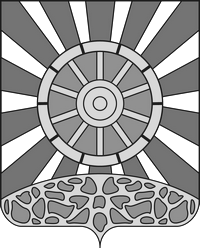 АДМИНИСТРАЦИЯ УНИНСКОГО МУНИЦИПАЛЬНОГО ОКРУГАКИРОВСКОЙ ОБЛАСТИПОСТАНОВЛЕНИЕ11.04.2022		                                                                                      №  228пгт УниОб утверждении Положения о порядке рассмотрения уведомлений руководителей муниципальных учреждений и предприятий, подведомственных администрации Унинского муниципального округа Кировской области, о возникновении личной заинтересованности при исполнении должностных обязанностей, которая приводит или может привести к конфликту интересовВ соответствии со статьей 13.3 Федерального закона от 25.12.2008 № 273-ФЗ «О противодействии коррупции», Уставом муниципального образования Унинский муниципальный округ, администрация Унинского муниципального округа ПОСТАНОВЛЯЕТ:Утвердить Положение о порядке рассмотрения уведомлений руководителей муниципальных учреждений и предприятий, подведомственных администрации Унинского муниципального округа Кировской области, о возникновении личной заинтересованности при исполнении должностных обязанностей, которая приводит или может привести к конфликту интересов, согласно приложению № 1Признать утратившим силу постановление администрации Унинского округа Кировской области от 09.03.2021 № 74 «Об утверждении Положения о порядке рассмотрения уведомлений руководителей муниципальных учреждений и предприятий, подведомственных администрации Унинского района Кировской области, о возникновении личной заинтересованности при исполнении должностных обязанностей, которая приводит или может привести к конфликту интересов».3.   Настоящее решение подлежит опубликованию в Информационном бюллетене муниципальных правовых актов органов местного самоуправления Унинского муниципального округа и размещению на официальном сайте Унинского муниципального округа https://admuni.ru/.4. Настоящее решение вступает в силу с момента подписания и распространяется на правоотношения, возникшие 01.04.2022.И.о. главы Унинского муниципального округа                                                              Н.Б. Безносиков___________________________________________________Приложение УТВЕРЖДЕНОпостановлением администрацииУнинского муниципального округа Кировской области                                                                                                                                                      от  11.04.2022   №  228 ПОЛОЖЕНИЕ о порядке рассмотрения уведомлений руководителей муниципальных учреждений и предприятий, подведомственных администрации Унинского муниципального округа, о возникновении личной заинтересованности при исполнении должностных обязанностей, которая приводит или может привести к конфликту интересов1.Общие положенияНастоящим Положением определяется порядок сообщения руководителями муниципальных учреждений и предприятий, подведомственных администрации муниципального образования Унинский муниципальный округ, а также иными работниками, на которых возложено исполнение обязанности руководителя муниципального учреждения, предприятия, подведомственных администрации Унинского муниципального округа, о возникновении личной заинтересованности при исполнении трудовых обязанностей, которая приводит или может привести к конфликту интересов.В настоящем Положении под руководителями подведомственных администрации Унинского муниципального округа муниципальных учреждений и предприятий понимаются руководители муниципальных учреждений и предприятий, не являющиеся муниципальными служащими, назначаемые на должность и освобождаемые от должности администрацией Унинского муниципального округа (далее - руководители учреждений (предприятий)).Руководители учреждений и предприятий в соответствии с законодательством Российской Федерации, Кировской области о противодействии коррупции обязаны сообщать о возникновении личной заинтересованности при исполнении должностных обязанностей, которая приводит или может привести к конфликту интересов, а также принимать меры по предотвращению или урегулированию конфликта интересов. Для целей настоящего пункта используются понятия «конфликт интересов» и «личная заинтересованность», установленные статьей 10 Федерального закона от 25 декабря 2008 года № 273-ФЗ «О противодействии коррупции».2. Порядок подачи уведомлений.2.1. Руководители учреждений (предприятий) обязаны уведомлять о возникновении личной заинтересованности при исполнении должностных обязанностей, которая приводит или может привести к конфликту интересов, а также принимать меры по предотвращению или урегулированию конфликта интересов.2.2. При возникновении у руководителя учреждения (предприятия) личной заинтересованности при исполнении должностных обязанностей, которая приводит или может привести к конфликту интересов, он обязан незамедлительно представить уведомление о возникновении личной заинтересованности при исполнении должностных обязанностей, которая приводит или может привести к конфликту интересов (далее - уведомление). Уведомление представляется руководителем учреждения (предприятия) в письменном виде в произвольной форме (рекомендуемый образец приведен в приложении № 1 к настоящему Положению).К уведомлению могут прилагаться имеющиеся в распоряжении руководителя учреждения (предприятия) дополнительные материалы, подтверждающие факт возникновения личной заинтересованности при исполнении должностных обязанностей, которая приводит или может привести к конфликту интересов, а также материалы, подтверждающие меры, принятые руководителем учреждения (предприятия) по предотвращению или урегулированию конфликта интересов.В случае, если уведомление не может быть передано руководителем учреждения (предприятия) лично, оно направляется по почте с уведомлением о вручении.2.3. Уведомление регистрируется в день его поступления главным специалистом по работе с кадрами Отдела правовой и кадровой работы управления делами администрации Унинского муниципального округа в (далее – Отдел правовой и кадровой работы) в Журнале регистрации уведомлений руководителей подведомственных администрации Унинского муниципального округа учреждений (предприятий) о возникновении личной заинтересованности при исполнении ими должностных обязанностей, которая приводит или может привести к конфликту интересов, оформленном согласно приложению № 2 к настоящему Положению.2.4. Копия уведомления с отметкой о его регистрации выдается руководителю учреждения (предприятия) на руки под подпись в Журнале, а в случае, если уведомление было направлено по почте, направляется руководителю учреждения (предприятия) по почте заказным письмом.2.5. На копии уведомления, подлежащей передаче руководителю учреждения (предприятия), ставится отметка «Уведомление зарегистрировано» с указанием даты регистрации уведомления, фамилии, инициалов и должности лица, зарегистрировавшего данное уведомление.3.Порядок подготовки уведомления к рассмотрению комиссией.3.1. Уведомление предварительно рассматривается Отделом правовой и кадровой работы, который осуществляет подготовку мотивированного заключения по результатам рассмотрения уведомления.3.2. При подготовке мотивированного заключения по результатам рассмотрения уведомления должностные лица Отдела правовой и кадровой работы имеют право проводить собеседование с руководителем подведомственного учреждения (предприятия), представившим уведомление, получать от него письменные пояснения, готовить на подпись главе округа запросы для направления в установленном порядке в государственные органы, органы местного самоуправления и заинтересованные предприятия. Помимо главы Унинского муниципального округа запросы в государственные органы, органы местного самоуправления и заинтересованные предприятия может направлять его заместитель.3.3. В случае непредставления по истечении 2 (двух) рабочих дней затребованных у руководителя подведомственного учреждения (предприятия), представившего уведомление, письменных пояснений Отделом правовой и кадровой работы составляется соответствующий акт.3.4. Уведомление, а также заключение и другие материалы в течение 7 (семи) рабочих дней со дня поступления уведомления представляются председателю комиссии. В случае направления запросов, уведомление, заключение и другие материалы представляются председателю комиссии в течение 45 (сорока пяти) календарных дней со дня поступления уведомления. Указанный срок может быть продлен, но не более чем на 30 (тридцать) календарных дней.3.5. Мотивированное заключение Отдела правовой и кадровой работы должно содержать:3.5.1. Информацию, изложенную в уведомлении.3.5.2. Информацию, полученную от государственных органов, органов местного самоуправления и заинтересованных предприятий на основании запросов.3.5.3. Мотивированный вывод по результатам предварительного рассмотрения уведомления, а также рекомендации для принятия решений.4.Порядок рассмотрения комиссией уведомления.4.1. Председатель комиссии при поступлении к нему уведомления:4.1.1. В течение 5 (пяти) календарных дней назначает дату заседания комиссии. При этом дата заседания комиссии не может быть назначена позднее 20 (двадцати) календарных дней со дня поступления уведомления;4.1.2. Организует ознакомление руководителя подведомственного учреждения (предприятия), в отношении которого комиссией рассматривается вопрос о соблюдении требований об урегулировании конфликта интересов, его представителя, членов комиссии и других лиц, участвующих в заседании комиссии, с информацией, поступившей в Отдел правовой и кадровой работы, и с результатами ее проверки.4.2. Заседание комиссии проводится, как правило, в присутствии руководителя подведомственного учреждения (предприятия), в отношении которого рассматривается вопрос о соблюдении требований об урегулировании конфликта интересов. О намерении лично присутствовать на заседании комиссии он указывает в уведомлении.4.3. Заседания комиссии могут проводиться в отсутствие руководителя подведомственного учреждения (предприятия), подавшего уведомление, в случае:4.3.1. Если в уведомлении не содержится указания о его намерении лично присутствовать на заседании комиссии;4.3.2. Если он намеревался лично присутствовать на заседании комиссии и надлежащим образом был извещен о времени и месте его проведения, но не явился на заседание комиссии.4.4. На заседании комиссии заслушиваются пояснения руководителя подведомственного учреждения (предприятия), подавшего уведомление, рассматриваются материалы по существу вынесенных на данное заседание вопросов, а также дополнительные материалы.4.5. Члены комиссии и лица, участвовавшие в ее заседании, не вправе разглашать сведения, ставшие им известными в ходе работы комиссии.4.6. По итогам рассмотрения уведомления комиссия принимает одно из следующих решений:признать, что при исполнении руководителем подведомственного учреждения (предприятия) должностных обязанностей конфликт интересов отсутствует;признать, что при исполнении руководителем подведомственного учреждения (предприятия) должностных обязанностей личная заинтересованность приводит или может привести к конфликту интересов. В этом случае комиссия рекомендует ему и (или) главе Унинского округа принять меры по урегулированию конфликта интересов или по недопущению его возникновения;признать, что руководитель подведомственного учреждения (предприятия) не соблюдал требования об урегулировании конфликта интересов. В этом случае комиссия рекомендует главе Унинского округа применить к нему конкретную меру ответственности.4.7. Для исполнения решений комиссии могут быть подготовлены проекты постановлений и распоряжений администрации Унинского муниципального округа, которые в установленном порядке представляются на рассмотрение главы Унинского муниципального округа.4.8. Решения комиссии принимаются простым большинством голосов присутствующих на заседании членов комиссии.4.9. Решения комиссии оформляются протоколами, которые подписывают члены комиссии, принимавшие участие в ее заседании. Решения комиссии для главы Унинского муниципального округа носят рекомендательный характер.4.10. В протоколе заседания комиссии указываются:дата заседания комиссии, фамилии, имена, отчества членов комиссии и других лиц, присутствующих на заседании;формулировка вопроса с указанием фамилии, имени, отчества, должности руководителя подведомственного учреждения (предприятия), в отношении которого рассматривается вопрос о соблюдении требований об урегулировании конфликта интересов;содержание пояснений руководителя подведомственного учреждения (предприятия) и других лиц по существу вопроса;фамилии, имена, отчества выступивших на заседании лиц и краткое изложение их выступлений;другие сведения;результаты голосования;решение и обоснование его принятия.4.11. Член комиссии, не согласный с ее решением, вправе в письменной форме изложить свое мнение, которое подлежит обязательному приобщению к протоколу заседания комиссии.4.12. Копия протокола заседания комиссии в течение 7 (семи) календарных дней со дня заседания направляется главе Унинского муниципального округа.4.13. Глава Унинского муниципального округа обязан рассмотреть протокол заседания комиссии и вправе учесть в пределах своей компетенции содержащиеся в нем рекомендации при принятии решения о применении к руководителю подведомственного учреждения (предприятия) мер ответственности, предусмотренных нормативными правовыми актами Российской Федерации, а также по иным вопросам предприятия противодействия коррупции. О рассмотрении рекомендаций комиссии и принятом решении глава Унинского муниципального округа в письменной форме уведомляет комиссию в течение 30 (тридцати) календарных дней со дня поступления к нему протокола заседания комиссии. Решение главы округа оглашается на ближайшем заседании комиссии и принимается к сведению без обсуждения.4.14. В случае установления комиссией признаков дисциплинарного проступка в действиях (бездействии) руководителя подведомственного учреждения (предприятия) информация об этом представляется главе Унинского муниципального округа для решения вопроса о применении к руководителю подведомственного учреждения (предприятия) мер ответственности, предусмотренных нормативными правовыми актами Российской Федерации.4.15. В случае установления комиссией факта совершения руководителем подведомственного учреждения (предприятия) действия (факта бездействия), содержащего признаки административного правонарушения или состава преступления, председатель комиссии обязан передать информацию о совершении указанного действия (бездействии) и подтверждающие такой факт документы в государственные органы в соответствии с их компетенцией в течение 3 (трех) календарных дней, а при необходимости - немедленно.4.16. Копия протокола заседания комиссии или выписка из него приобщается к личному делу руководителя подведомственного учреждения (предприятия), в отношении которого рассмотрен вопрос о соблюдении требований об урегулировании конфликта интересов.5.Заключительные положения.5.1. Организационно-техническое и документационное обеспечение деятельности комиссии, а также информирование членов комиссии о вопросах, включенных в повестку дня, о дате, времени и месте проведения заседания, ознакомление членов комиссии с материалами, представляемыми для обсуждения на заседании комиссии, осуществляются Отделом правовой и кадровой работы.5.2. Поступление в комиссию информации о несоблюдении руководителем подведомственного учреждения (предприятия) требований по предотвращению и урегулированию конфликта интересов будет являться основанием для проведения проверки Отделом правовой и кадровой работы, результаты которой направляются главе Унинского муниципального округа (без рассмотрения на комиссии) для решения вопроса о привлечении его к дисциплинарной ответственности в соответствии с трудовым законодательством._______________Приложение № 1  к Положению__________________Приложение № 2к ПоложениюЖУРНАЛрегистрации уведомлений руководителей подведомственныхадминистрации Унинского муниципального округаучреждений (предприятий) о возникновении личнойзаинтересованности при исполнении ими должностныхобязанностей, которая приводит или может привестик конфликту интересов______________Главе Унинского муниципального округа Кировской областиот__________________________________________________________________________________________________________________________________________________________________________________        (Ф.И.О., замещаемая должность)Главе Унинского муниципального округа Кировской областиот__________________________________________________________________________________________________________________________________________________________________________________        (Ф.И.О., замещаемая должность)УВЕДОМЛЕНИЕо возникновении личной заинтересованности при исполнении трудовых обязанностей, которая приводит или может привести к конфликту интересов      Сообщаю о возникновении у меня личной заинтересованности при исполнении трудовых обязанностей, которая приводит или может привести к конфликту интересов (нужное подчеркнуть). Обстоятельства, являющиеся основанием возникновения личной заинтересованности: _______________________________________________________________________________________________________________________________________________________________________________________________________________________________________________________________________________________________________________________________________________________________________________Трудовые обязанности, на исполнение которых влияет или может повлиять личная заинтересованность: __________________________________________________________________________________________________________________________________________________________________________________________________________________________________________________________________________________________________________________________________________________________________________________Предлагаемые меры по предотвращению или урегулированию конфликта интересов: _________________________________________________________________________________________________________________________________________________________________________________________________________________________________________________________________________________________________________________________________________________________________________________________________________________________________________________________Намереваюсь (не намереваюсь) лично присутствовать на заседании комиссии.УВЕДОМЛЕНИЕо возникновении личной заинтересованности при исполнении трудовых обязанностей, которая приводит или может привести к конфликту интересов      Сообщаю о возникновении у меня личной заинтересованности при исполнении трудовых обязанностей, которая приводит или может привести к конфликту интересов (нужное подчеркнуть). Обстоятельства, являющиеся основанием возникновения личной заинтересованности: _______________________________________________________________________________________________________________________________________________________________________________________________________________________________________________________________________________________________________________________________________________________________________________Трудовые обязанности, на исполнение которых влияет или может повлиять личная заинтересованность: __________________________________________________________________________________________________________________________________________________________________________________________________________________________________________________________________________________________________________________________________________________________________________________Предлагаемые меры по предотвращению или урегулированию конфликта интересов: _________________________________________________________________________________________________________________________________________________________________________________________________________________________________________________________________________________________________________________________________________________________________________________________________________________________________________________________Намереваюсь (не намереваюсь) лично присутствовать на заседании комиссии.УВЕДОМЛЕНИЕо возникновении личной заинтересованности при исполнении трудовых обязанностей, которая приводит или может привести к конфликту интересов      Сообщаю о возникновении у меня личной заинтересованности при исполнении трудовых обязанностей, которая приводит или может привести к конфликту интересов (нужное подчеркнуть). Обстоятельства, являющиеся основанием возникновения личной заинтересованности: _______________________________________________________________________________________________________________________________________________________________________________________________________________________________________________________________________________________________________________________________________________________________________________Трудовые обязанности, на исполнение которых влияет или может повлиять личная заинтересованность: __________________________________________________________________________________________________________________________________________________________________________________________________________________________________________________________________________________________________________________________________________________________________________________Предлагаемые меры по предотвращению или урегулированию конфликта интересов: _________________________________________________________________________________________________________________________________________________________________________________________________________________________________________________________________________________________________________________________________________________________________________________________________________________________________________________________Намереваюсь (не намереваюсь) лично присутствовать на заседании комиссии.УВЕДОМЛЕНИЕо возникновении личной заинтересованности при исполнении трудовых обязанностей, которая приводит или может привести к конфликту интересов      Сообщаю о возникновении у меня личной заинтересованности при исполнении трудовых обязанностей, которая приводит или может привести к конфликту интересов (нужное подчеркнуть). Обстоятельства, являющиеся основанием возникновения личной заинтересованности: _______________________________________________________________________________________________________________________________________________________________________________________________________________________________________________________________________________________________________________________________________________________________________________Трудовые обязанности, на исполнение которых влияет или может повлиять личная заинтересованность: __________________________________________________________________________________________________________________________________________________________________________________________________________________________________________________________________________________________________________________________________________________________________________________Предлагаемые меры по предотвращению или урегулированию конфликта интересов: _________________________________________________________________________________________________________________________________________________________________________________________________________________________________________________________________________________________________________________________________________________________________________________________________________________________________________________________Намереваюсь (не намереваюсь) лично присутствовать на заседании комиссии.«_____»_____________20___ г.__________               (подпись)__________               (подпись)   _________________    (расшифровка подписи)№ п/пРегистрационный номер уведомления, дата регистрации уведомленияНаименование должности, Ф.И.О. руководителя подведомственного учреждения (организации), представившего уведомлениеКраткое изложение уведомленияФ.И.О. сотрудника кадровой службы, принявшего уведомлениеДата подготовки кадровой службой мотивированного заключения по уведомлениюДата передачи уведомления в комиссиюДата и номер протокола комиссии о результатах рассмотрения уведомленияОтметка о получении копии уведомления123456789